Publicado en Albacete el 07/07/2016 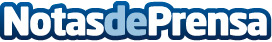 Todo sobre las empresas de logística y transporteSi se quiere realizar un envío se debe saber que se tiene una amplia variedad de opciones disponibles, desde contratar particulares a empresas de transporte o directamente optar por servicios especializados según el tipo de artículo que necesitas que sea transportadoDatos de contacto:MyeasyTrans661 83 01 10Nota de prensa publicada en: https://www.notasdeprensa.es/todo-sobre-las-empresas-de-logistica-y_1 Categorias: Emprendedores Logística E-Commerce Industria Automotriz http://www.notasdeprensa.es